Expert resume of Prof. Dr. Uwe Wystup Founder and CEO, MathFinance AG; Professor of Financial Option Price Modeling and Foreign Exchange Derivatives, Antwerp University; Honorary Professor of Quantitative Finance, Frankfurt School of Finance & Management; Publicly Certified and Sworn Expert for Currency Management and Derivatives Valuation, Chamber of Commerce; Financial State Court Judge; Judge, Commercial Court, Frankfurt; P.R.I.M.E. Finance Expert Uwe Wystup is the founder and CEO of MathFinance AG, a consulting and software company specializing in Quantitative Finance, implementation of derivatives models, valuation, and validation services. Since 2006, Dr. Wystup has been acting as expert, expert witness and conflict resolution specialist in many jurisdictions including Singapore, United Kingdom, United States, Canada, Germany, Austria, and Switzerland, in both litigation and arbitration, testified many of his expert reports at courts. In 2021 he was nominated a judge in Germany’s state tax court and the commercial court in Frankfurt. Currently, Dr. Wystup consults on derivatives related matters, with a focus on FX options and structured products, volatility modeling, risk management and exotic contracts. He regularly provides derivatives training, is member of the education board of AEFMA (Allied European Financial Markets Association) and member of the asset management advisory committee of Germany’s federal foundation "Remembrance, Responsibility and Future". His first book Foreign Exchange Risk was published in 2002, quickly became the market standard and has also been translated into Mandarin. His second book FX and Structured Products appeared in 2006, its 2nd edition in 2017. Many of his papers appeared in scientific journals. Dr. Wystup writes the FX Column in Wilmott magazine. Prior to founding MathFinance, he has actively worked in FX derivatives trading as Financial Engineer, Global Structured Risk Manager and Advisor since 1992, including Citibank, UBS, Sal. Oppenheim and Commerzbank. Dr. Wystup graduated in Mathematics from Goethe University Frankfurt and received his PhD in Mathematical Finance from Carnegie Mellon University, co-founded the Frankfurt MathFinance Institute, and created the Master Program in Quantitative Finance at Frankfurt School. He is qualified supervisory board member and financial expert, certified by Deutsche Börse, organist, private pilot (FAA, EASA, complex aircraft endorsement), and coffee roaster at Pierre Victor Café. 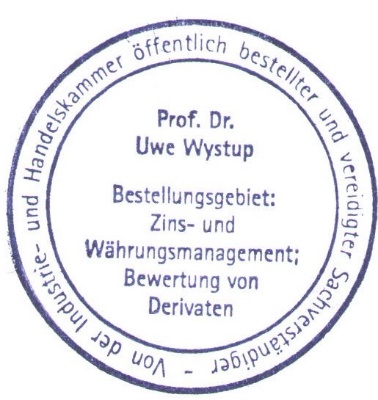 